Spurstow Parish CouncilMinutes of a meeting of the Council held on Wednesday 26th May 2021 at 20:30 at Peckforton and Beeston Village Room.  Clerk: C Jones, Rose Cottage, Spurstow CW6 9TG clerk@sphurstow.org.ukApologies were received from Cllrs Augustin and Bell, who were unavoidably detained.Present:-  Cllr. K Hutchinson, Cllr. C Warinner, Cllr. R Finney, Cllr. J Middlemiss and Cllr. S Lea. The meeting was declared quorate.Declaration of interests – Members to declare any interests under the following categories: - Pecuniary interests, Outside body interests, Family, friend or close associate interests. No such Interests were declared  Approve the minutes of last meeting - Matters arising and vote for acceptanceProposed by Cllr. Middlemiss, seconded by Cllr. WarrinerIt was resolved to accept the minutes of the previous Council Meeting.Open Forum (15 minutes).There were no members of the public present.Planning correspondence, applications, current, and outstanding- Please note that an updated list of current applications will be supplied to Councillors in the week of the meeting.Update from alternative ways to manage speed group and the Safety Camera on the A49No progress on obtaining a Speed Indicating Device, noted that Spurstow Parish Council have offered their experience to Peckforton Village Meeting with regard to investigating their proposals for a speed limit in Peckforton.The Council expressed great disappointment at CE’s recent email to a parishionerHighways Issues Speeding appears to still be an issue on the Bunbury end of Peckforton Hall Lane, with a particular focus on Brambley Hedge Nursery at about 17:00 to 18:00, and that there is an associated issue with parking in the area, which spills onto the road.It was resolved that Cllr, Middlemiss should offer an appropriate price to purchase a used Speed Indication Device, to a maximum price of £ 600.00.Cllr Warriner commented on the sharp drop to the edge of Peckforton Hall Lane opposite Laburnum Cottage and Sketh Cottage It was resolved that the Clerk write to Cheshire East about this matter.Clerk’s report, to include completion of the Council’s Annual Governance and Accountability Return (“AGAR”) for the period to 31st March 2021, and, if considered appropriate, to authorise:the Clerk and Chairman to sign the AGAR.the Clerk to submit the AGAR before 2nd July 2021 to sba@pkf-l,com.the Clerk to make arrangements for the exercise of public rights in relation to the AGAR.Proposed by Cllr.Warriner, Seconded by Cllr. Middlemiss, It was Resolved to instruct Chair and Clerk to carry out the actions above. Resolved to make a small gift of approx. £ 20.00 to David Cox to thank him for his help.Chairman’s Report to include an update on the Spurstow Community Support Scheme.Well, what a year!This time last year we were 2 months into our first lock-down and SpurstowSupport was in full swing. We delivered a few sunflower seeds to grow and an information leaflet with contact details to all the houses in the parish and arranged many pairs of volunteers and self-isolating residents to allow food supplies to continue safely to our more vulnerable residents which seems to have worked very well, together with Haughton, Peckforton and Beeston Parishes. The phone line was only really busy for the first few weeks setting up the pairs, and since then has just had a trickle of enquiries when residents have had to isolate temporarily etc. Then in October we delivered a bag of birdseed as an idea for companionship for isolated residents when second lock-down started. We plan to discontinue the phone line on 18th June when hopefully we will only be days from a fairly normal life.I have been delighted with the help and support over the last year from all the councillors and would like to especially mention Reynold and Barry who helped deliver all the SpurstowSupport materials, met Roy Cook about the drainage issues and have generally been great help to the Parish and to me.Apart from this, Parish meetings went onto Zoom and I have to thank Chris Jones for his technical competence at handling this- and to all the Councillors who managed to transition so that meetings could continue, including some representations from residents. We succeeded in getting warning signs on Long Lane and 30 signs painted onto the Peckforton Hall Lane in association with Cheshire East. We have continued to review planning applications and send in timely opinions to Cheshire East. We are continuing to try to find an appropriate location to site the A49 speed cameraWe are trying to help Cheshire East resolve the drainage issues on Long Lane including some flooding to properties and land between the A49 and the Yew Tree.The Council thanked the Chairman for all her enthusiasm and leadership throughout the year.Consideration of how the Council should work with Nicola Swinnerton, Rights of Way Officer for South Cheshire East, so that local networks can be pro-actively managed, following receipt of the note below,If you love getting out and about and being active in the local countryside, then I would like to hear from you. I’ve recently started as the Rights of Way Officer in the south of the Borough and I’m keen to connect with people who can support me in keeping local paths open and available for the public. I’m looking for people to be my eyes and ears, carrying out path inspections, waymarking paths and perhaps even carrying out light cutting back of vegetation from around signposts, gates and stiles. I’m also keen to work with parish councils that would like to carry out annual inspections of their local footpaths. The local network can then be proactively managed and improved in a co-ordinated way, rather than addressing individual issues as and when they are reported to the Council. If you have any suggestions for improving the local path network and want to work with me on this, please let me know. Nicola Swinnerton nicola.swinnerton@cheshireeast.gov.uk / 07815 675667Council felt it was absolutely the sort of thing that SPC should pursue and protect the paths of the parish. Perhaps arrange a survey by members of the Council and Parishioners SPC to collate information about the footpaths and arrange for them all to be “walked and noted” before the end of the summer. Cllr. Hutchinson agreed to contact Nicola Swinnerton in the first instance, it was suggested that the Council talk to Sue Briggs-Harris to ask for the help of “The Paper”.Consideration of whether the Council should draw up a Community Resilience Plan following receipt of the note below from Cheshire East Council.The recent Flooding events in January, caused by Storm Christoph, has again highlighted the importance and need for Community Resilience. We at the Joint Cheshire Emergency Planning Team (JCEPT) would like to assist you in the creation of Community Emergency Plans. These plans would form your initial response during any number of potential emergencies that could happen within your towns and parishes. The document would be produced, maintained and owned by yourselves. We at JCEPT would assist you on your journey and provide you with direction and guidance in producing this document. Local emergency responders will always have to prioritise those in greatest needs during an emergency, especially where life is in danger. There will be times when you may be affected by an emergency but your life is not in immediate danger. During this time, individuals and communities may need to rely on their own resources to ensure they are able to cope with the consequences of the emergency. Many communities already spontaneously help each other in times of need, but previous experience has shown that those who have spent time planning and preparing for emergencies are better able to cope, and recover more quickly reducing the overall impact on people’s lives. Having a Community Emergency Plan would help you to assist your communities whenever an emergency strikes. It would also assist the Blue Lights Services by having an organised community response in place for when they arrive. The plan would be activated by yourselves and where possible during the making, you would involve the community and advertise the existence of such a plan. It was resolved to investigate this and ask JCEPT for an outline of the information that is usually included and to pursue making a small plan and publishing it.Finance Update and payments due: -The summary data from the AGAR was presented to the meeting as part of the additional data provided to the meeting, as below:-Date of next meeting	Dates of meetings for the year to May 2022 to be agreed.It was agreed to hold the Council meetings on the second Wednesday of each month at 20:008th September 2021, 10th November 2021, 9th March 2022 and to coincide with the Annual Parish Meeting on 18th May 2022There being no other business the meeting closed at 21:50Date:Week to 24/05/2021None17/05/2021None10/05/202121/2604NThe Scrum, Badcocks Lane No major issues comment posted to CE about floodlights03/05/2021None26/04/2021None19/04/2021None12/04/2021None05/04/2021None29/03/202121/1123N and 21/0042NThe Gables, swimming pool and Smithy House,  both requests for certificates of lawful use, and already discussed Thank you for your email of 5th May 2021 regarding the decision for the speed camera to be located at the crossroads.Thank you for your email of 5th May 2021 regarding the decision for the speed camera to be located at the crossroads.An assessment has been carried out by the camera company and the police to determine the most suitable site to relocate the camera. It is proposed to position the camera at the crossroads although it will be on the south side of Long Lane, rather than the location previously shown on a drawing provided to you by Mr Chan in 2017. An assessment has been carried out by the camera company and the police to determine the most suitable site to relocate the camera. It is proposed to position the camera at the crossroads although it will be on the south side of Long Lane, rather than the location previously shown on a drawing provided to you by Mr Chan in 2017. The reasons this location has been selected are due to the availability of a power supply and a safe location for maintenance vehicles.The reasons this location has been selected are due to the availability of a power supply and a safe location for maintenance vehicles.The hardstanding area at the existing camera position will remain so that the police can also use that location for periodic enforcement.The hardstanding area at the existing camera position will remain so that the police can also use that location for periodic enforcement.We can confirm the decision has now been made alongside the police and camera company to place the camera at the crossroads. We can confirm the decision has now been made alongside the police and camera company to place the camera at the crossroads. There are no plans to consider an alternative location therefore no further meetings will be held. and the associated map received from Mr Chan on the evening of the meeting.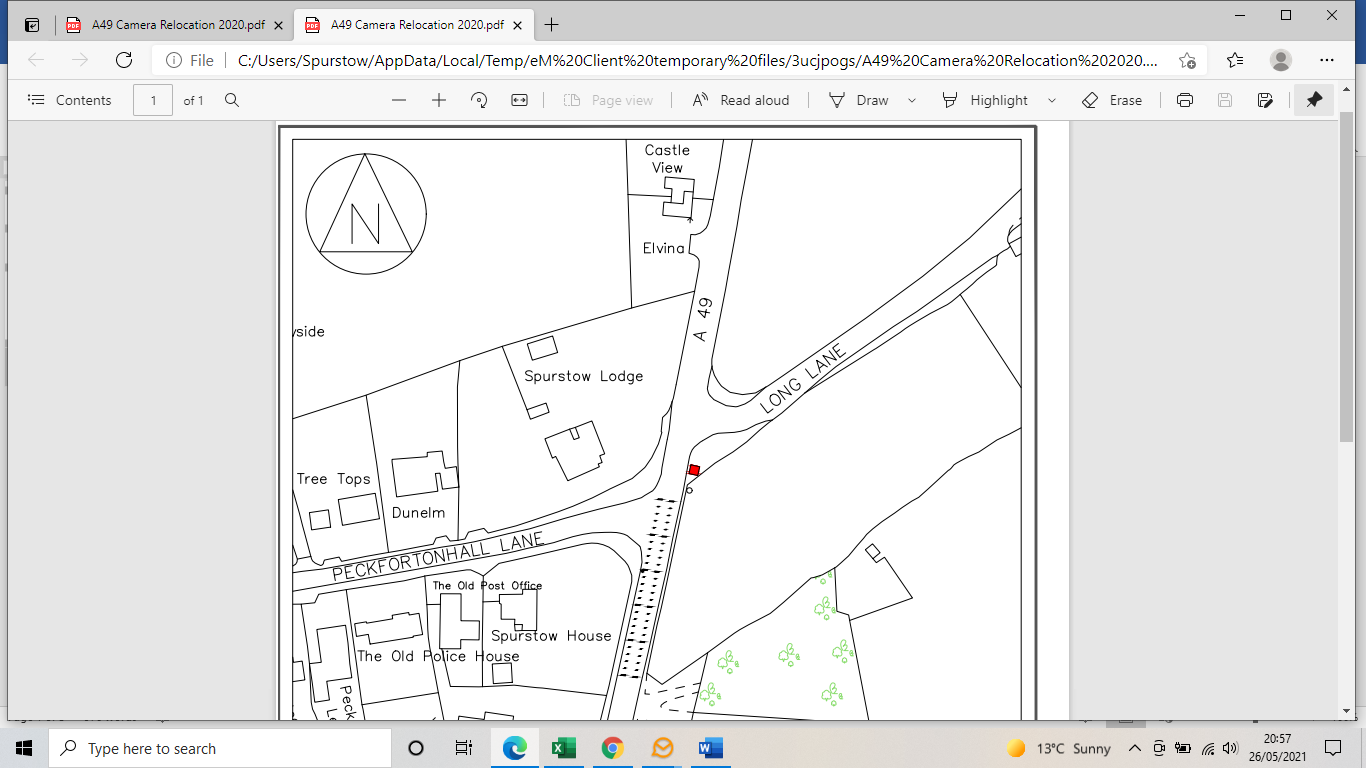 There are no plans to consider an alternative location therefore no further meetings will be held. and the associated map received from Mr Chan on the evening of the meeting.The Council were minded to pursue the matter further, as the feeling of the council is that the original objections to moving the camera remain valid. It was resolved to contact Chris Hindle again, and request that one or two of the Councillors (Perhaps Cllrs Middlemiss and Hutchinson or Cllr Bell) arrange to meet Mr Hindle at his office.201920192020202020212021Box 1Balances B'fwd £  8,327.00  £  8,327.00  £8,127.00  £8,127.00  £ 4,573.00  £ 4,573.00 Box 2Precept £  3,500.00  £  3,500.00  £3,650.00  £3,650.00  £ 3,650.00  £ 3,650.00 Box 3Other Receipts £  1,150.00  £  1,150.00  £2,240.00  £2,240.00  £ 1,150.00  £ 1,150.00 Box 4Staff Costs £  1,645.00  £  1,645.00  £2,242.00  £2,242.00  £     263.00  £     263.00 Box 5Loan interest/capital £                -    £                -    £             -    £             -    £               -    £               -   Box 6Other Payments £  3,205.00  £  3,205.00  £7,202.00  £7,202.00  £ 2,167.00  £ 2,167.00 Box 7Balance C'fwd £  8,127.00  £  8,127.00  £4,573.00  £4,573.00  £ 6,943.00  £ 6,943.00 Box 8Total Cash Investments £  8,127.00  £  8,127.00  £4,573.00  £4,573.00  £ 6,943.00  £ 6,943.00 Box 9Fixed Assets £  9,273.00  £  9,273.00  £6,966.00  £6,966.00  £ 6,966.00  £ 6,966.00 Box 10Borrowings £                -    £                -    £             -    £             -    £               -    £               -   Bank ReconciliationBalance per bank 31/03/21 £6,943.12  £6,943.12  Receipts  Receipts  £ 4,800  £ 4,800 Rounding for presentation-£       0.12 -£       0.12 no o/s cheques at 31/3/21 Payments  Payments  £ 2,430  £ 2,430  £6,943.00  £6,943.00  Net  Net  £ 2,370  £ 2,370 